Daily Breakfast Choices:Warm BagelWhole Grain Chocolate Chip or Apple Breakfast BarsWhole Grain Chocolate MuffinCinnamon Toast CerealCocoa Puffs CerealGF Cheerios or GF MuffinBreakfast includes entrée, juice, 1% white milk, fruit cup or whole fruit..If you have questions or comments please email the Manager of Dining Service at ksylvia@ssec.org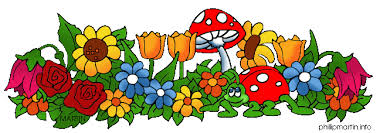 MondayTuesdayWednesdayThursdayFridayMini WafflesSyrupBacon Egg and  Cheese on an English MuffinMaple MadnessFrench ToastSyrupMini Cinnamon StickHomemade Chocolate ChipMuffinMondayTuesdayWednesdayThursdayFriday34567        Main EntreeChicken TendersFrench FriesCarrotsSoft PretzelAmerican Chop SueyGarlic ToastGreen BeansHam and Cheese on a Bulky RollBaked ChipsCucumber WheelsBreakfast for LunchPancakes Sausage Patty, Hash Brown Potatoes, Warm Cinnamon  ApplesTony’s Cheese or Pepperoni PizzaTossed SaladSaladCaesar Salad with Grilled ChickenDinner RollCaesar Salad with Grilled ChickenDinner RollCaesar Salad with Grilled ChickenDinner RollCaesar Salad with Grilled ChickenDinner RollCaesar Salad with Grilled ChickenDinner RollSandwichVeggie Burger with lettuce tomato and cheeseVeggie Burger with lettuce tomato and cheeseVeggie Burger with lettuce tomato and cheeseVeggie Burger with lettuce tomato and cheeseVeggie Burger with lettuce tomato and cheese1011121314      Main EntreeGrilled CheeseBaked ChipsCarrotsBBQ ChickenWhipped Potatoes Corn on the CobCorn BreadTurkey and Cheese Wrap PretzelsCucumber Wheels Chicken NuggetsFrench FriesGreen BeansCheese or Buffalo Chicken French Bread PizzaBaby Carrots           SaladTossed Salad with Cheddar Cheese and Chick PeasDinner RollTossed Salad with Cheddar Cheese and Chick PeasDinner RollTossed Salad with Cheddar Cheese and Chick PeasDinner RollTossed Salad with Cheddar Cheese and Chick Peas Dinner RollTossed Salad with Cheddar Cheese and Chick Peas Dinner RollSandwichTuna Salad Bulky RollTuna Salad Bulky RollTuna Salad Bulky RollTuna Salad Bulky RollTuna Salad Bulky Roll1718192021Main EntreeChicken Patty SandwichFriesCarrotsNachosSeasoned Beef, Tortilla Scoops, Cheese Sauce, Sour Cream and SalsaCorn and Black Bean SaladHot DogsBaked BeansCole SlawChipsMeatball SubTater TotsSeasoned Green BeansTony’s Cheese or Pepperoni PizzaCucumber WheelSaladGreek SaladWith WrapGreek SaladWith WrapGreek SaladWith WrapGreek SaladWith WrapGreek SaladWith WrapSandwichHam and Cheese WrapHam and Cheese WrapHam and Cheese WrapHam and Cheese WrapHamand Cheese Wrap2425262728Main EntreeChicken ParmesanSpaghettiGarlic RollZucchiniBBQ Rib-A-QueTater TotsCole SlawPopcorn ChickenWhipped PotatoesCornDinner RollMacaroni and CheeseGreen PeasBreadstickCheese or Bacon French Bread PizzaBaby CarrotsSaladTossed Salad with Grilled Chickenw/wrapTossed Salad with Grilled Chicken w/wrapTossed Salad with Grilled Chicken w/wrapTossed Salad with Grilled Chicken w/wrapTossed Salad with Grilled Chicken w/wrapSandwich Italian Cold Cut Sub   Italian Cold Cut Sub Italian Cold Cut SubItalian Cold Cut SubItalian Cold Cut Sub31Main Entree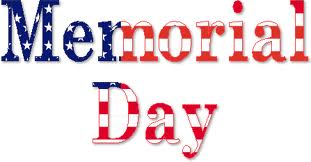 SaladNO SCHOOLSandwich 